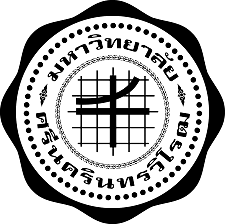 ใบสั่งจ้าง	ตามที่  นายบุญเลิศ  สิงห์นอก  ได้เสนอราคาไว้ต่อ คณะมนุษยศาสตร์ มหาวิทยาลัยศรีนครินทรวิโรฒ ซึ่งได้รับราคาและตกลงจ้าง ตามรายการดังต่อไปนี้-2-การสั่งจ้าง อยู่ภายใต้เงื่อนไขต่อไปนี้1.	กำหนดส่งมอบภายใน............................วัน นับถัดจากวันที่ผู้รับจ้างได้รับใบสั่งจ้าง2.	ครบกำหนดส่งมอบวันที่   5-6   เมษายน  25623.	สถานที่ส่งมอบ   คณะมนุษยศาสตร์ มหาวิทยาลัยศรีนครินทรวิโรฒ 114 ซอยสุขุมวิท 23 ถนนสุขุมวิท                   แขวงคลองเตยเหนือ เขตวัฒนา กรุงเทพฯ 101104.	ระยะเวลารับประกัน   5.	สงวนสิทธิ์ค่าปรับกรณีส่งมอบเกินกำหนด โดยคิดค่าปรับเป็นรายวันในอัตราร้อยละ 0.1 ของราคาสิ่งของที่            ยังไม่ได้รับมอบแต่จะต้องไม่ต่ำกว่าวันละ 100.00 บาท6.	ส่วนราชการสงวนสิทธิ์ที่จะไม่รับมอบถ้าปรากฏว่าสินค้านั้นมีลักษณะไม่ตรงตามรายการที่ระบุไว้ในใบสั่งจ้าง     กรณีนี้ผู้รับจ้างจะต้องดำเนินการเปลี่ยนใหม่ให้ถูกต้องตามใบสั่งจ้างทุกประการ7.	กรณีงานจ้าง ผู้รับจ้างจะต้องไม่เอางานทั้งหมดหรือแต่บางส่วนแห่งสัญญานี้ไปจ้างช่วงอีกทอดหนึ่ง เว้นแต่             การจ้างช่วงงานแต่บางส่วนที่ได้รับอนุญาตเป็นหนังสือจากผู้ว่าจ้างแล้ว การที่ผู้ว่าจ้างได้อนุญาตให้จ้างช่วงงานแต่บางส่วนดังกล่าวนั้น ไม่เป็นเหตุให้ผู้รับจ้างหลุดพ้นจากความรับผิดหรือพันธะหน้าที่ตามสัญญานี้ และผู้รับจ้างจะยังคงต้องรับผิดในความผิดและความประมาทเลินเล่อของผู้รับจ้างช่วง หรือของตัวแทนหรือลูกจ้างของผู้รับจ้างช่วงนั้นทุกประการ กรณีผู้รับจ้างไปจ้างช่วงงานแต่บางส่วนโดยฝ่าฝืนความในวรรคหนึ่ง ผู้รับจ้างต้องชำระค่าปรับให้แก่ผู้ว่าจ้างเป็นจำนวนเงินในอัตราร้อยละ 10 (สิบ) ของวงเงินของงานที่จ้างช่วงตามสัญญา ทั้งนี้ ไม่ตัดสิทธิผู้ว่าจ้างในการบอกเลิกสัญญา8.	การประเมินผลการปฏิบัติงานของผู้ประกอบการ หน่วยงานของรัฐสามารถนำผลการปฏิบัติงานแล้วเสร็จตามสัญญาหรือข้อตกลงของคู่สัญญาเพื่อนำมาประเมินผลการปฏิบัติงานของผู้ประกอบการหมายเหตุ :	การติดอากรแสตมป์ให้เป็นไปตามประมวลกฎหมายรัษฎากร หากต้องการให้ใบสั่งจ้างมีผลตามกฎหมาย	ลงชื่อ...................................................................ผู้สั่งจ้าง	(นายอาคม  ธูปสุวรรณ)	หัวหน้าเจ้าหน้าที่	วันที่...................................................................	ลงชื่อ...................................................................ผู้รับใบสั่งจ้าง	(.................................................................)	..................................................................	วันที่.................................................................... ผู้รับจ้าง  นายบุญเลิศ  สิงห์นอก ที่อยู่  99/198 ซอยสุขาภิบาล 5 ซอย 31 แขวงคลองถนน เขตสายไหม กรุงเทพฯโทรศัพท์  081-2579649เลขประจำตัวผู้เสียภาษี  3301200135018เลขที่บัญชีเงินฝากธนาคาร ..........................................ชื่อบัญชี .......................................................................ธนาคาร .......................................................................ใบสั่งจ้าง เลขที่  มน 10/2562 วันที่  5  เมษายน  2562  ส่วนงาน   คณะมนุษยศาสตร์มหาวิทยาลัยศรีนครินทรวิโรฒที่อยู่   114 ซอยสุขุมวิท 23 ถนนสุขุมวิทแขวงคลองเตยเหนือ เขตวัฒนากรุงเทพมหานคร 10110โทรศัพท์   0-2649-5000 ต่อ 16252โทรสาร   0-2260-1914ลำดับรายการจำนวนหน่วยราคาต่อหน่วย(บาท)จำนวนเงิน(บาท)1.ค่าเช่าเหมารถตู้ปรับอากาศ เพื่อเดินทางไปกลับ มศว –เขาใหญ่คีรีธารทิพย์                     รีสอร์ท จ.นครราขสีมา -มศว                    ในวันที่ 5-6 เมษายน 2562 2คัน8,000.0016,000.00(สีแดง คือตัวอย่างและสาระสำคัญ)(ตัวอักษร)(หนึ่งหมื่นหกพันบาทถ้วน)(ตัวอักษร)(หนึ่งหมื่นหกพันบาทถ้วน)(ตัวอักษร)(หนึ่งหมื่นหกพันบาทถ้วน)รวมเป็นเงินรวมเป็นเงิน16,000.00(ตัวอักษร)(หนึ่งหมื่นหกพันบาทถ้วน)(ตัวอักษร)(หนึ่งหมื่นหกพันบาทถ้วน)(ตัวอักษร)(หนึ่งหมื่นหกพันบาทถ้วน)ภาษีมูลค่าเพิ่มภาษีมูลค่าเพิ่ม-(ตัวอักษร)(หนึ่งหมื่นหกพันบาทถ้วน)(ตัวอักษร)(หนึ่งหมื่นหกพันบาทถ้วน)(ตัวอักษร)(หนึ่งหมื่นหกพันบาทถ้วน)รวมเป็นเงินทั้งสิ้นรวมเป็นเงินทั้งสิ้น16,000.00